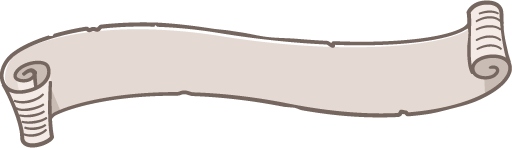 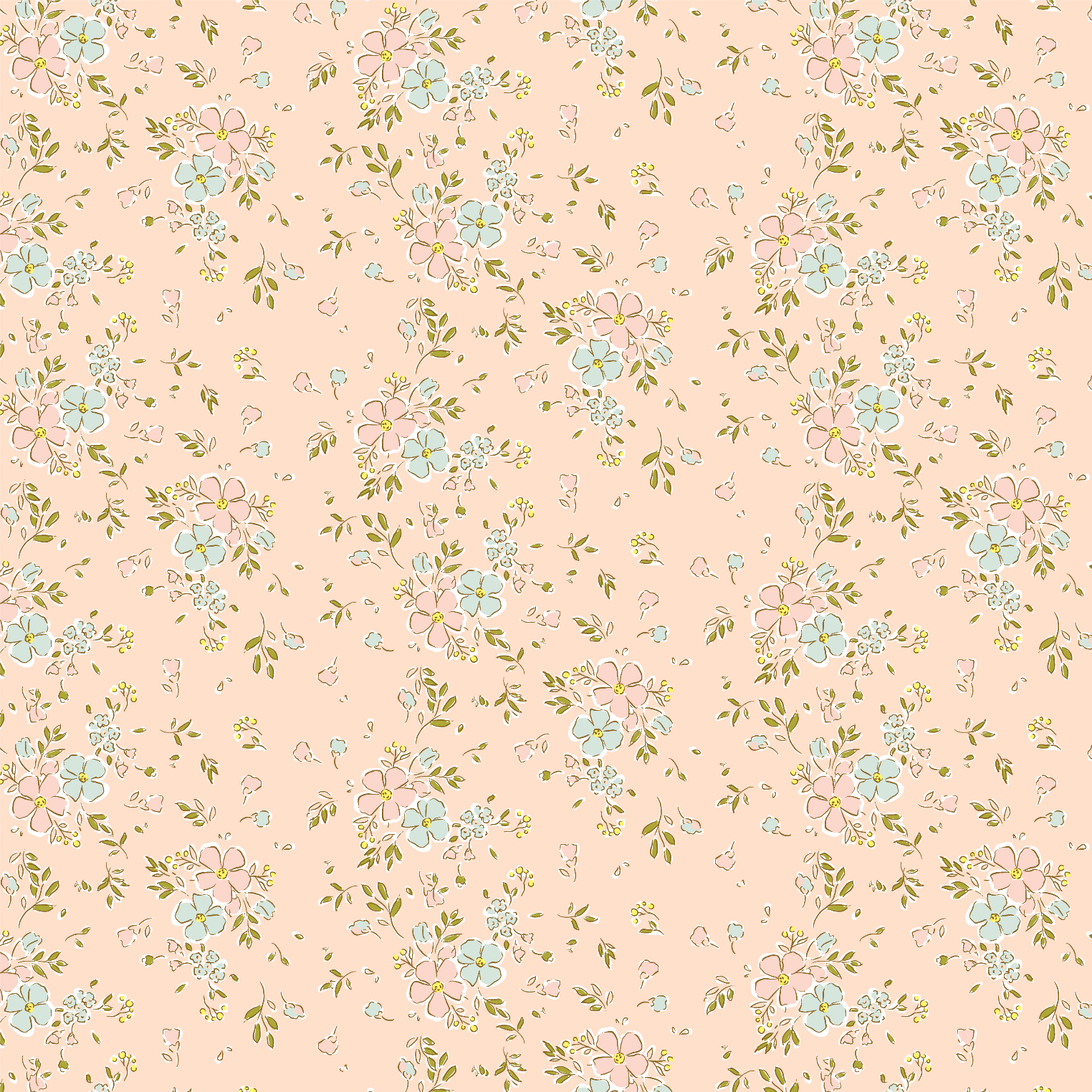 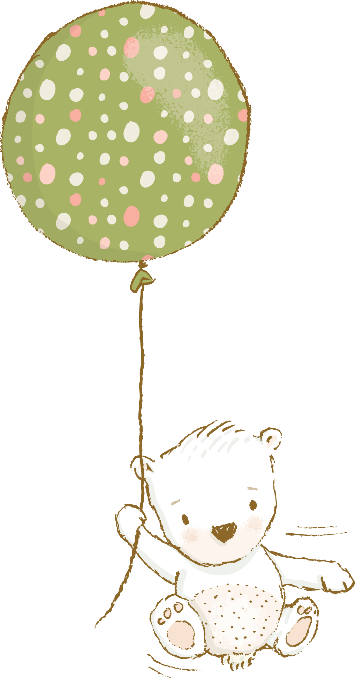 日時：６月６日（木）受付時間　１０：００～１０：３０開催時間　１０：３０～１１：１０（４０分）場所：愛知県立大学　守山キャンパス体育館子育てひろば　もりっこやまっこ対象：生後６ヶ月頃から12ヶ月前後のお子様と保護者の方人数：８名程度　＊先着順持ち物：特になし　＊参加費：無料プログラム：子どもの成長とあそびについて、おもちゃ作り　など　　　　　　お子様とご一緒にご参加いただけます　　　　　　＊必要時、託児ボランティアもございます申し込み：締切日　６月５日（水）　（当日でも空きがあれば参加可能です。）申し込み方法：以下の内容をご記入の上、下記の連絡先へメールを送信、あるいは、申込用紙に記入し受付に提出してください。【氏名、お子様の名前・性別・月齢、連絡先（電話番号、メールアドレス）】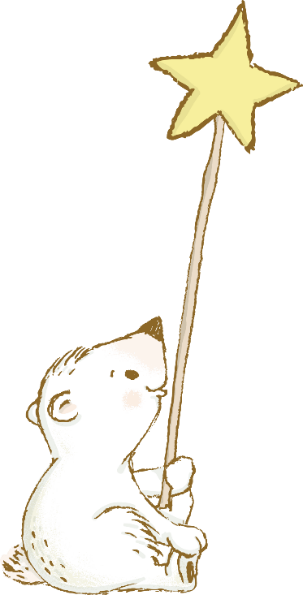 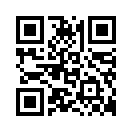 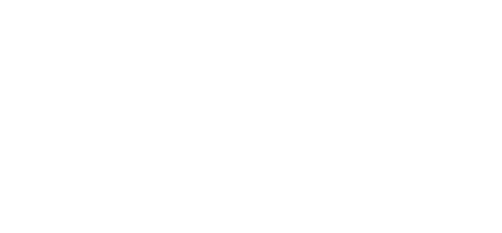 